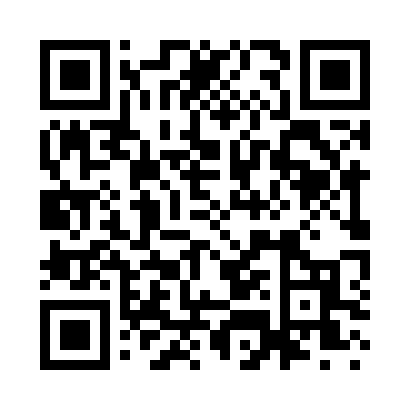 Prayer times for Altamont Place, Maryland, USAMon 1 Jul 2024 - Wed 31 Jul 2024High Latitude Method: Angle Based RulePrayer Calculation Method: Islamic Society of North AmericaAsar Calculation Method: ShafiPrayer times provided by https://www.salahtimes.comDateDayFajrSunriseDhuhrAsrMaghribIsha1Mon4:045:401:085:058:3510:112Tue4:055:411:085:058:3510:113Wed4:065:411:085:068:3510:104Thu4:075:421:085:068:3510:105Fri4:075:421:085:068:3410:096Sat4:085:431:095:068:3410:097Sun4:095:441:095:068:3410:088Mon4:105:441:095:068:3310:089Tue4:115:451:095:068:3310:0710Wed4:125:461:095:068:3310:0611Thu4:135:461:095:068:3210:0612Fri4:145:471:095:068:3210:0513Sat4:155:481:105:068:3110:0414Sun4:165:481:105:068:3110:0315Mon4:175:491:105:068:3010:0216Tue4:185:501:105:068:3010:0117Wed4:195:511:105:068:2910:0018Thu4:205:521:105:068:289:5919Fri4:215:521:105:068:289:5820Sat4:225:531:105:068:279:5721Sun4:245:541:105:068:269:5622Mon4:255:551:105:058:259:5523Tue4:265:561:105:058:249:5424Wed4:275:571:105:058:249:5325Thu4:285:571:105:058:239:5226Fri4:305:581:105:058:229:5027Sat4:315:591:105:048:219:4928Sun4:326:001:105:048:209:4829Mon4:336:011:105:048:199:4630Tue4:356:021:105:048:189:4531Wed4:366:031:105:038:179:44